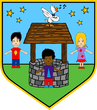 St. Helen’s Primary School – Job Description SITE SUPERVISORNamePost TitleSite SupervisorMain purpose of the jobTo be responsible for the maintenance and security of the school premises and site, ensuring a safe environmentKey Responsibilities Key Responsibilities Under the guidance and direction of the Headteacher and Senior management;Ensure that buildings and site are secure, including during out of school hours and take remedial action of requiredAct as a designated key holder for the school premisesOperate and regularly check systems such as heating, cooling, lighting and security (Including CCTV and alarms)Undertake minor repairs (i.e. not requiring qualified craftsperson) and maintenance of the buildings and siteArrange emergency repairsArrange and carry out regular maintenance and safety checks following agreed school schedulesResponsible for the operation of a planned preventative maintenance programmeOversee and monitor the electrical testing of portable electrical appliances and update site recordsOrganise and carry out redecoration programmes as agreed with the HeadteacherOversee onsite maintenance contractors, checking that work is completed to required standards and within required timescalesMaintain site records relating to the maintenance of the school siteUndertake emergency and specialist cleaning tasksMonitor stock and order suppliesMonitor fire safety equipment and carry out fire drillsLiaise with Police, Security and surveillance contractorsUndertake general portage duties, including moving furniture and equipment within the schoolPerform duties in line with Health and Safety and COSHH regulations and take action where hazards are identified, report serious hazards to line manager immediatelyAssist with safety audits of the premises and contribute to risk assessment activityUndertake regular Health and Safety checks of buildings, grounds, fixtures and fittings (including compliance with fire safety regulations) and equipment, in line with other schedulesEnsure that pathways and all other external hard surfaces are kept clean and free from obstruction, and that they are appropriately treated during wintry conditionsMonitor the work of cleaning and other site staffOperation and maintenance of specialised equipment following training e.g. sports/theatrical equipmentFacilitate and undertake lettings and carry out associated tasks in line with local agreementsPromote and ensure the Health and Safety and staff, pupils and visitors at all timesIndicative knowledge, skills and experienceKnowledge of procedures for undertaking cleaning duties, use of cleaning equipment, chemicals, relevant Health and Safety, COSSH requirements, supervision of cleaning staff, ordering supplies, repairsKnowledge/skills equivalent to NVQ Level 2School EthosBe aware of and support difference and ensure equal opportunities for allContribute to the overall ethos/work/aims of the schoolDevelop constructive relationships and communicate with other agencies/professionals where appropriate to the roleAttending meetings and liaising and communicating with colleagues in school, parents/carers and internal/external agenciesShare expertise and skills with othersParticipate in training and other learning activities and performance development as requiredRecognise own strengths and areas of expertise and use these to advise and support othersDemonstrate and promote commitment to equal opportunities and to the elimination of behaviour and practices that could be discriminatoryTo be aware of requirements in respect of confidentiality, child protection procedures health and safety, behaviour management, equal opportunities, special educational need and other policies of the Governing Body or LAAs and when required as directed by the Headteacher escort pupils home with an appropriate colleagueBe and effective role model for pupils by demonstrating and promoting the positive values, attitudes and behaviour expected from pupilsAgreed:                                                                                         Date:Signed: ----------------------------------------------------  Post HolderSigned:----------------------------------------------------- HeadteacherThe work of the school changes and develops continuously which in turn requires staff to adapt and adjust. Whilst the main duties and responsibilities of the post are set out above, the job description is not an exhaustive list of tasks and each individual task to be undertaken has not been identified. The duties and responsibilities above should not therefore be regarded as immutable but may change in line with national prescription, terms and conditions of employment and/or any relevant school improvement priorities set from time to time. Any major changes will involve discussion and consultation with you. 